Pró-Pais – 1º EncontroDinâmica – Dividir em grupos, entregar uma folha de sulfite e tesoura: uma para cada grupo. Dar a tarefa de cortar a folha de papel de forma que todo o grupo possa passar dentro do buraco. Resposta:  https://www.youtube.com/watch?v=pYnkVL345rU Aplicação – Parece algo impossível, mas existe uma solução. A solução só esta nas mãos de quem já aprendeu. Então precisamos aprender uns com os outros e principalmente deixar nas mão de Deus que sabe todas as coisas. Ele tem solução para todos os problemas. Normalmente as pessoas dão respostas subjetivas, fazem um coração e todos olham dentro. Fazem uma cruz e colocam todos o dedo... Aproveite estas falas para aplicar que os nossos problemas não são subjetivos, e sim são concretos e precisamos de soluções da mesma forma.Filme – Mariza (2008) animated – https://www.youtube.com/watch?v=_LmAcfO9lyg  Falar sobre a necessidade de chegarmos ao nosso objetivo (filhos chegarem a idade adulta), mas de uma forma satisfatória (não deixando os peixes pelo caminho, não abrindo mão dos valores mais fundamentais. O que tenho deixado pelo caminho, e que com certeza vou precisar no final da jornada?. 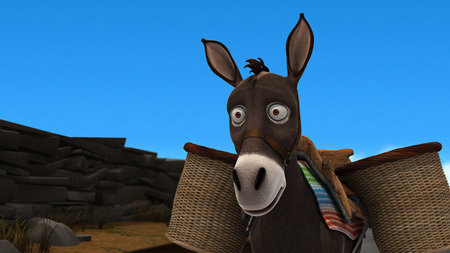 Pró-pais – 2º EncontroFilme 1º -   Supernanny_s_Worst_Children – As crianças não são assim, perfeitas, ajudadoras etc.2º - Why waste a temper tantrum if nobody is around to see it____Pedir para que as pessoas falem sobre o vídeo. Porque as crianças fazem isso? Chamar atenção, necessidade de aparecer. Aonde começam as revoltas, as birras, as brigas etc...? Nasce no coração das crianças, por se acharem injustiçadas, negligenciadas, esquecidas. Por isso a Bíblia nos ensina a guardar o nosso coração, para que essas coisas não criem raízes.Dinâmica: DiagnósticoMaterial: 1 folha sulfite para cada um, recortes de papel vermelho (sempre precisa mais), verde e amarelo.O facilitador entregará uma folha de papel sulfite para cada participante e solicita que divida ao meio. Escreverá uma situação que tem acontecido com ele ultimamente e que traz muita angustia, irritação e chateação (pergunte: O que teu filho faz que te irrita muito?). Oriente para que ninguém coloque o seu nome ou o nome das pessoas envolvidas. Peça que dobrem e entreguemLeia algumas situações e peça para que cada um cole o papel de acordo se aquilo me irrita ou não...Explique o código: vermelho = extremamente chateado(a)  amarelo = muito chateado verde = pouco chateado O facilitador explicará que lerá algumas situações que podem ocorrer com qualquer um deles.  À medida que o facilitador for lendo uma frase, cada participante deverá arrancar um pedaço da ficha colorida, de acordo com o código, na proporção em que essa situação afetaria sua vida. O facilitador dá um exemplo: lerá uma frase e rasgará um pedaço de sua folha de papel, dizendo - "Isso me afeta muito ou não me afeta muito".  Em seguida, solicitará os participantes a colarem ou montarem um quebra-cabeça com os pedaços de papel recortado. Pontos para discussão: Identificar situações que incomodam.Identificar situações que não interferem Que cores aparecem mais?Encontrar alternativas para resolver as dificuldades.reconhecer que as vezes o problema não está no outro e sim em mim que me irrito com tudo.Ressaltar – Como está o meu coração???? Como estou reagindo diante das situações? As vezes para conseguirmos cuidar dos outros precisamos cuidar do nosso coração. Como fazemos isso? Perdoando, conversando, mas principalmente olhando no espelho, e reconhecendo aonde eu estou falhando.Pró-pais – 3º EncontroDinâmica:  Guarda o teu falarDivida em grupos e coloque um facilitar em cada grupo.Dinâmica nos grupos – potes com os alimentos: Pense nestes alimentos como palavras, reflita o que este tipo de palavra pode trazer de bem ou de mal para a relação familiar.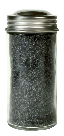 Limão – azedoCebola – faz chorar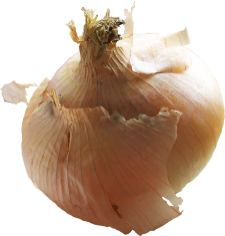 Pimenta – cutuca, provoca. Lixo – palavras más, palavrões.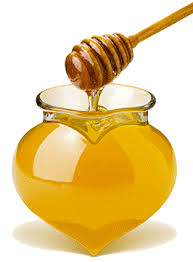 Sal – palavra temperadaMel – palavra doce, palavra que é medicina.Filme = Palavras_de_nimo_e_aprova_oEntregar um imã de geladeira com o versículo: palavras agradáveis são como o favo de mel... e junto uma bala de mel, ou um melzinho.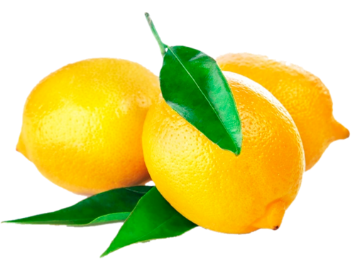 Pró-pais – 4º EncontroGuarde suas atitudesDinâmica – Casa de canudinhos e durex Entregue um maço de canudos para cada grupo de pais (importante ter mesa), e uma fita durex. Peça que cada grupo construa uma casa com estes materiais, de um tempo razoável para esta atividade 20 minutos pelo menos. Aproveite todas as falas durante a execução para usar na aplicação. Observe onde eles gastaram mais material, se colocaram alicerce ou não, se começaram pelo teto... etc.Conversar sobre atitudes que constroem uma vida e atitudes que destroem. Falar principalmente sobre limites. Filme clip mãos talentosasPower point – Construção Lembrancinha – Eu e minha casa serviremos ao Senhor. Pirulito de mãozinha.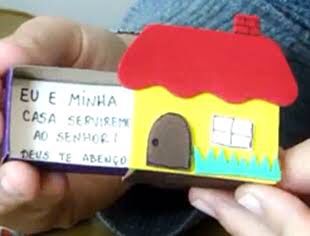 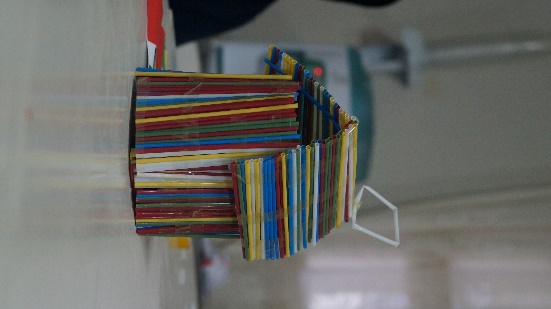 